проект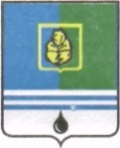 					РЕШЕНИЕДУМЫ ГОРОДА КОГАЛЫМАХанты-Мансийского автономного округа - ЮгрыОт «___»_______________20___г.                                                   №_______ Об одобрении предложенийо внесении изменений в муниципальную программу«Доступная среда города Когалыма»В соответствии со статьёй 179 Бюджетного кодекса Российской Федерации, Уставом города Когалыма, решением Думы города Когалыма от 23.04.2015    №537-ГД «О порядке рассмотрения Думой города Когалыма проектов муниципальных программ и предложений о внесении изменений в муниципальные программы», рассмотрев предложения о внесении изменений в муниципальную программу «Доступная среда города Когалыма», утвержденную постановлением Администрации города Когалыма 09.10.2013 №2864, Дума города Когалыма РЕШИЛА:1. Одобрить следующие предложения о внесении изменений в муниципальную программу «Доступная среда города Когалыма» (далее – Программа):1.1. В паспорте Программы:1.1.1. строку «Соисполнители муниципальной программы» изложить в следующей редакции:1.1.2. строки «Целевые показатели муниципальной программы», «Сроки реализации муниципальной программы», «Параметры финансового обеспечения муниципальной программы» изложить в следующей редакции:1.1.3. абзац двенадцатый раздела 2 «Механизм реализации муниципальной программы» изложить в следующей редакции:«2. Управление культуры, спорта и молодёжной политики Администрации города Когалыма (Муниципальное автономное учреждение «Дворец спорта» (далее – МАУ «Дворец спорта»; Муниципальное автономное учреждение «Молодёжный комплексный центр «Феникс» (далее – МАУ «МКЦ «Феникс»); Муниципальное автономное учреждение «Культурно-досуговый комплекс «АРТ-Праздник» (далее – МАУ «КДК «АРТ-Праздник»); Муниципальное бюджетное учреждение «Музейно-выставочный центр» (далее – МБУ «МВЦ»; Муниципальное бюджетное учреждение «Централизованная библиотечная система» (далее – МБУ «ЦБС»; Культурно-спортивный комплекс «Ягун» (далее – КСК «Ягун»).1.1.4. раздел 2 «Механизм реализации муниципальной программы» дополнить абзацами шестнадцатым и семнадцатым следующего содержания:«Реализация мероприятий муниципальной программы осуществляется с учетом технологий бережливого производства.Внедрение бережливого производства в муниципальном образовании позволит освоить и применять элементы формирования культуры бережливости, повысить производительность труда, улучшить эффективность управленческих процессов, в том числе внедрить инструменты «бережливого офиса» (оптимизацию рабочего производства, минимизацию бумажного документооборота посредством автоматизации процессов, ликвидацию дублирующих функций).»1.2. Таблицу 1 Программы изложить в редакции согласно приложению 1 к настоящему решению.1.3. Таблицу 2 Программы изложить в редакции согласно приложению 2 к настоящему решению.1.4. Таблицу 4 Программы изложить в редакции согласно приложению 3 к настоящему решению.1.5. Таблицы 3, 5, 7, 8 Программы исключить.2. Опубликовать настоящее решение и приложение к нему в газете «Когалымский вестник».Приложение 1к решению Думыгорода Когалымаот ________ №_______Таблица 1Целевые показатели муниципальной программы «Доступная среда города Когалыма»Приложение 2к решению Думыгорода Когалымаот ________ №_______Таблица 2 Перечень основных мероприятий муниципальной программыПриложение 3к решению Думыгорода Когалымаот ________ №_______Таблица 4Характеристика основных мероприятий муниципальной программы, их связь с целевыми показателямиСоисполнители муниципальной программы1. Управление образования Администрации города Когалыма (МАОУ «Средняя школа №3», МАОУ «Средняя школа №5», МАДОУ «Берёзка», МАДОУ «Цветик-семицветик») (далее - УО);2. Управление культуры, спорта и молодёжной политики Администрации города Когалыма (Муниципальное автономное учреждение «Дворец спорта» (далее – МАУ «Дворец спорта»; Муниципальное автономное учреждение «Молодёжный комплексный центр «Феникс» (далее – МАУ «МКЦ «Феникс»); Муниципальное автономное учреждение «Культурно-досуговый комплекс «АРТ-Праздник» (далее – МАУ «КДК «АРТ-Праздник»); Муниципальное бюджетное учреждение «Музейно-выставочный центр» (далее – МБУ «МВЦ»; Муниципальное бюджетное учреждение «Централизованная библиотечная система» (далее – МБУ «ЦБС»; Культурно-спортивный комплекс «Ягун» (далее – КСК «Ягун») (далее – УКСиМП);3. Муниципальное казённое учреждение «Управление обеспечения деятельности органов местного самоуправления» (Администрация города Когалыма (ул. Дружбы Народов, д. 7), «Дворец Бракосочетания» (ул. Дружбы Народов, д. 9), Архивный отдел (ул. Мира, д. 22 (5 этаж)) (далее – МКУ «УОДОМС»).Целевые показатели муниципальной программы1. Сохранение доли объектов социальной инфраструктуры, для которых сформированы паспорта доступности, среди общего количества объектов социальной инфраструктуры в приоритетных сферах жизнедеятельности инвалидов и маломобильных групп населения, на уровне 100%.2. Удельный вес инфраструктурных приоритетных социальных объектов, находящихся в муниципальной собственности, на которых обеспечиваются условия доступности для лиц с нарушениями опорно-двигательного аппарата с 90,1% до 99%.3. Удельный вес инфраструктурных приоритетных социальных объектов, находящихся в муниципальной собственности, на которых обеспечиваются условия доступности для лиц с нарушениями зрения с 88% до 98,2%.4. Удельный вес инфраструктурных приоритетных социальных объектов, находящихся в муниципальной собственности, на которых обеспечиваются условия доступности для лиц с нарушениями слуха с 89,6% до 98,8%.Сроки реализации муниципальной программы 2019-2024 годы Параметры финансового обеспечения муниципальной программыОбъём финансирования муниципальной Программы в 2019-2024 годах составит 8517,30 тыс. рублей, в том числе по источникам финансирования:                    тыс.рублейПредседательДумы города КогалымаГлавы города Когалыма_____________ А.Ю.Говорищева_____________ Н.Н.Пальчиков№ показателяНаименование целевых показателей Базовый показатель на начало реализации муниципальной программы Значение показателей по годамЗначение показателей по годамЗначение показателей по годамЗначение показателей по годамЗначение показателей по годамЗначение показателей по годамЦелевое значение показателя на момент окончания реализации муниципальной программы№ показателяНаименование целевых показателей Базовый показатель на начало реализации муниципальной программы 2019 г.2020 г.2021 г.2022 г.2023 г.2024 г.Целевое значение показателя на момент окончания реализации муниципальной программы123456789101.Доля объектов социальной инфраструктуры, для которых сформированы паспорта доступности, среди общего количества объектов социальной инфраструктуры в приоритетных сферах жизнедеятельности инвалидов и маломобильных групп населения, %100 1001001001001001001002.Удельный вес инфраструктурных приоритетных социальных объектов, находящихся в муниципальной собственности, на которых обеспечиваются условия доступности для лиц с нарушениями опорно-двигательного аппарата, %90,190,193,193,994,494,999993.Удельный вес инфраструктурных приоритетных социальных объектов, находящихся в муниципальной собственности, на которых обеспечиваются условия доступности для лиц с нарушениями зрения, %8893,794,994,995,295,298,298,24.Удельный вес инфраструктурных приоритетных социальных объектов, находящихся в муниципальной собственности, на которых обеспечиваются условия доступности для лиц с нарушениями слуха, % 89,694,894,894,895,395,898,898,8Номер основного мероприятияОсновные мероприятия муниципальной программы (их связь с целевыми показателями муниципальной программы)Ответственный исполнитель/соисполнитель, учреждение, организацияИсточники финансированияФинансовые затраты на реализацию (тыс. рублей)Финансовые затраты на реализацию (тыс. рублей)Финансовые затраты на реализацию (тыс. рублей)Финансовые затраты на реализацию (тыс. рублей)Финансовые затраты на реализацию (тыс. рублей)Финансовые затраты на реализацию (тыс. рублей)Финансовые затраты на реализацию (тыс. рублей)Номер основного мероприятияОсновные мероприятия муниципальной программы (их связь с целевыми показателями муниципальной программы)Ответственный исполнитель/соисполнитель, учреждение, организацияИсточники финансированияВсегов том числев том числев том числев том числев том числев том числеНомер основного мероприятияОсновные мероприятия муниципальной программы (их связь с целевыми показателями муниципальной программы)Ответственный исполнитель/соисполнитель, учреждение, организацияИсточники финансированияВсего2019 г.2020 г.2021 г.2022 г.2023 г.2024 г.12345678910111.Обеспечение беспрепятственного доступа к объектам, находящимся в муниципальной собственности (1-4)УКСиМПвсего4056,80461,30596,101259,701259,70230,00250,001.Обеспечение беспрепятственного доступа к объектам, находящимся в муниципальной собственности (1-4)УКСиМПфедеральный бюджет0,000,000,000,000,000,000,001.Обеспечение беспрепятственного доступа к объектам, находящимся в муниципальной собственности (1-4)УКСиМПбюджет автономного округа0,000,000,000,000,000,000,001.Обеспечение беспрепятственного доступа к объектам, находящимся в муниципальной собственности (1-4)УКСиМПбюджет города Когалыма4056,80461,30596,101259,701259,70230,00250,001.Обеспечение беспрепятственного доступа к объектам, находящимся в муниципальной собственности (1-4)УКСиМПиные внебюджетные источники0,000,000,000,000,000,000,001.Обеспечение беспрепятственного доступа к объектам, находящимся в муниципальной собственности (1-4)МКУ «УОДОМС»всего502,20167,400,00167,40167,400,000,001.Обеспечение беспрепятственного доступа к объектам, находящимся в муниципальной собственности (1-4)МКУ «УОДОМС»федеральный бюджет0,000,000,000,000,000,000,001.Обеспечение беспрепятственного доступа к объектам, находящимся в муниципальной собственности (1-4)МКУ «УОДОМС»бюджет автономного округа0,000,000,000,000,000,000,001.Обеспечение беспрепятственного доступа к объектам, находящимся в муниципальной собственности (1-4)МКУ «УОДОМС»бюджет города Когалыма502,20167,400,00167,40167,400,000,001.Обеспечение беспрепятственного доступа к объектам, находящимся в муниципальной собственности (1-4)МКУ «УОДОМС»иные внебюджетные источники0,000,000,000,000,000,000,001.Обеспечение беспрепятственного доступа к объектам, находящимся в муниципальной собственности (1-4)УОвсего3958,30593,501204,00540,40540,40540,00540,001.Обеспечение беспрепятственного доступа к объектам, находящимся в муниципальной собственности (1-4)УОфедеральный бюджет0,000,000,000,000,000,000,001.Обеспечение беспрепятственного доступа к объектам, находящимся в муниципальной собственности (1-4)УОбюджет автономного округа0,000,000,000,000,000,000,001.Обеспечение беспрепятственного доступа к объектам, находящимся в муниципальной собственности (1-4)УОбюджет города Когалыма3958,30593,501204,00540,40540,40540,00540,001.Обеспечение беспрепятственного доступа к объектам, находящимся в муниципальной собственности (1-4)УОиные внебюджетные источники0,000,000,000,000,000,000,001.1.Спортивный комплекс «Дружба» (МАУ «Дворец спорта», ул. Привокзальная, 27/1)УКСиМП (МАУ «Дворец спорта»)всего548,100,00548,100,000,000,000,001.1.Спортивный комплекс «Дружба» (МАУ «Дворец спорта», ул. Привокзальная, 27/1)УКСиМП (МАУ «Дворец спорта»)федеральный бюджет0,000,000,000,000,000,000,001.1.Спортивный комплекс «Дружба» (МАУ «Дворец спорта», ул. Привокзальная, 27/1)УКСиМП (МАУ «Дворец спорта»)бюджет автономного округа0,000,000,000,000,000,000,001.1.Спортивный комплекс «Дружба» (МАУ «Дворец спорта», ул. Привокзальная, 27/1)УКСиМП (МАУ «Дворец спорта»)бюджет города Когалыма548,100,00548,100,000,000,000,001.1.Спортивный комплекс «Дружба» (МАУ «Дворец спорта», ул. Привокзальная, 27/1)УКСиМП (МАУ «Дворец спорта»)иные внебюджетные источники0,000,000,000,000,000,000,001.2.Лыжная база «Снежинка» (ул. Сибирская, 10)УКСиМП(МАУ «Дворец спорта»)всего130,00130,000,000,000,000,000,001.2.Лыжная база «Снежинка» (ул. Сибирская, 10)УКСиМП(МАУ «Дворец спорта»)федеральный бюджет0,000,000,000,000,000,000,001.2.Лыжная база «Снежинка» (ул. Сибирская, 10)УКСиМП(МАУ «Дворец спорта»)бюджет автономного округа0,000,000,000,000,000,000,001.2.Лыжная база «Снежинка» (ул. Сибирская, 10)УКСиМП(МАУ «Дворец спорта»)бюджет города Когалыма130,00130,000,000,000,000,000,001.2.Лыжная база «Снежинка» (ул. Сибирская, 10)УКСиМП(МАУ «Дворец спорта»)иные внебюджетные источники0,000,000,000,000,000,000,001.3.МАУ «МКЦ «Феникс»(ул. Сибирская, 11)УКСиМП(МАУ «МКЦ «Феникс»)всего764,200,0048,00358,10358,100,000,001.3.МАУ «МКЦ «Феникс»(ул. Сибирская, 11)УКСиМП(МАУ «МКЦ «Феникс»)федеральный бюджет0,000,000,000,000,000,000,001.3.МАУ «МКЦ «Феникс»(ул. Сибирская, 11)УКСиМП(МАУ «МКЦ «Феникс»)бюджет автономного округа0,000,000,000,000,000,000,001.3.МАУ «МКЦ «Феникс»(ул. Сибирская, 11)УКСиМП(МАУ «МКЦ «Феникс»)бюджет города Когалыма764,200,0048,00358,10358,100,000,001.3.МАУ «МКЦ «Феникс»(ул. Сибирская, 11)УКСиМП(МАУ «МКЦ «Феникс»)иные внебюджетные источники0,000,000,000,000,000,000,001.4.Молодежный центр «Метро»(ул. Северная, 1а)УКСиМП (МАУ«КДК «Арт-Праздник»)всего1236,50331,300,00452,60452,600,000,001.4.Молодежный центр «Метро»(ул. Северная, 1а)УКСиМП (МАУ«КДК «Арт-Праздник»)федеральный бюджет0,000,000,000,000,000,000,001.4.Молодежный центр «Метро»(ул. Северная, 1а)УКСиМП (МАУ«КДК «Арт-Праздник»)бюджет автономного округа0,000,000,000,000,000,000,001.4.Молодежный центр «Метро»(ул. Северная, 1а)УКСиМП (МАУ«КДК «Арт-Праздник»)бюджет города Когалыма1236,50331,300,00452,60452,600,000,001.4.Молодежный центр «Метро»(ул. Северная, 1а)УКСиМП (МАУ«КДК «Арт-Праздник»)иные внебюджетные источники0,000,000,000,000,000,000,001.5.МБУ «Музейно-выставочный центр» (ул. Дружбы Народов, 40)УКСиМП (МБУ «МВЦ»)всего200,000,000,00100,00100,000,000,001.5.МБУ «Музейно-выставочный центр» (ул. Дружбы Народов, 40)УКСиМП (МБУ «МВЦ»)федеральный бюджет0,000,000,000,000,000,000,001.5.МБУ «Музейно-выставочный центр» (ул. Дружбы Народов, 40)УКСиМП (МБУ «МВЦ»)бюджет автономного округа0,000,000,000,000,000,000,001.5.МБУ «Музейно-выставочный центр» (ул. Дружбы Народов, 40)УКСиМП (МБУ «МВЦ»)бюджет города Когалыма200,000,000,00100,00100,000,000,001.5.МБУ «Музейно-выставочный центр» (ул. Дружбы Народов, 40)УКСиМП (МБУ «МВЦ»)иные внебюджетные источники0,000,000,000,000,000,000,001.6.МБУ «Централизованная библиотечная система» (ул. Дружбы Народов, 11)УКСиМП (МБУ «ЦБС»)всего1178,000,000,00349,00349,00230,00250,001.6.МБУ «Централизованная библиотечная система» (ул. Дружбы Народов, 11)УКСиМП (МБУ «ЦБС»)федеральный бюджет0,000,000,000,000,000,000,001.6.МБУ «Централизованная библиотечная система» (ул. Дружбы Народов, 11)УКСиМП (МБУ «ЦБС»)бюджет автономного округа0,000,000,000,000,000,000,001.6.МБУ «Централизованная библиотечная система» (ул. Дружбы Народов, 11)УКСиМП (МБУ «ЦБС»)бюджет города Когалыма1178,000,000,00349,00349,00230,00250,001.6.МБУ «Централизованная библиотечная система» (ул. Дружбы Народов, 11)УКСиМП (МБУ «ЦБС»)иные внебюджетные источники0,000,000,000,000,000,000,001.7.Культурно-спортивный комплекс «Ягун» (ул. Степана Повха, 11)УКСиМП(КСК «Ягун»)всего0,000,000,000,000,000,000,001.7.Культурно-спортивный комплекс «Ягун» (ул. Степана Повха, 11)УКСиМП(КСК «Ягун»)федеральный бюджет0,000,000,000,000,000,000,001.7.Культурно-спортивный комплекс «Ягун» (ул. Степана Повха, 11)УКСиМП(КСК «Ягун»)бюджет автономного округа0,000,000,000,000,000,000,001.7.Культурно-спортивный комплекс «Ягун» (ул. Степана Повха, 11)УКСиМП(КСК «Ягун»)бюджет города Когалыма0,000,000,000,000,000,000,001.7.Культурно-спортивный комплекс «Ягун» (ул. Степана Повха, 11)УКСиМП(КСК «Ягун»)иные внебюджетные источники0,000,000,000,000,000,000,001.8.Административные здания(ул. Дружбы Народов, д. 7, ул. Дружбы Народов, д. 9, ул. Мира, д. 22 (5 этаж))МКУ«УОДОМС»всего502,20167,400,00167,40167,400,000,001.8.Административные здания(ул. Дружбы Народов, д. 7, ул. Дружбы Народов, д. 9, ул. Мира, д. 22 (5 этаж))МКУ«УОДОМС»федеральный бюджет0,000,000,000,000,000,000,001.8.Административные здания(ул. Дружбы Народов, д. 7, ул. Дружбы Народов, д. 9, ул. Мира, д. 22 (5 этаж))МКУ«УОДОМС»бюджет автономного округа0,000,000,000,000,000,000,001.8.Административные здания(ул. Дружбы Народов, д. 7, ул. Дружбы Народов, д. 9, ул. Мира, д. 22 (5 этаж))МКУ«УОДОМС»бюджет города Когалыма502,20167,400,00167,40167,400,000,001.8.Административные здания(ул. Дружбы Народов, д. 7, ул. Дружбы Народов, д. 9, ул. Мира, д. 22 (5 этаж))МКУ«УОДОМС»иные внебюджетные источники0,000,000,000,000,000,000,001.9.МАОУ «Средняя школа № 3»(ул. Дружбы Народов, д. 10/1)УОвсего1613,40274,20602,00218,60218,60150,00150,001.9.МАОУ «Средняя школа № 3»(ул. Дружбы Народов, д. 10/1)УОфедеральный бюджет0,000,000,000,000,000,000,001.9.МАОУ «Средняя школа № 3»(ул. Дружбы Народов, д. 10/1)УОбюджет автономного округа0,000,000,000,000,000,000,001.9.МАОУ «Средняя школа № 3»(ул. Дружбы Народов, д. 10/1)УОбюджет города Когалыма1613,40274,20602,00218,60218,60150,00150,001.9.МАОУ «Средняя школа № 3»(ул. Дружбы Народов, д. 10/1)УОиные внебюджетные источники0,000,000,000,000,000,000,001.10.МАОУ «Средняя школа № 5»(ул. Прибалтийская, д. 19)УОвсего1852,90319,30602,00315,80315,80150,00150,001.10.МАОУ «Средняя школа № 5»(ул. Прибалтийская, д. 19)УОфедеральный бюджет0,000,000,000,000,000,000,001.10.МАОУ «Средняя школа № 5»(ул. Прибалтийская, д. 19)УОбюджет автономного округа0,000,000,000,000,000,000,001.10.МАОУ «Средняя школа № 5»(ул. Прибалтийская, д. 19)УОбюджет города Когалыма1852,90319,30602,00315,80315,80150,00150,001.10.МАОУ «Средняя школа № 5»(ул. Прибалтийская, д. 19)УОиные внебюджетные источники0,000,000,000,000,000,000,001.11.МАДОУ «Березка»(ул. Набережная, д. 6)УОвсего12,000,000,006,006,000,000,001.11.МАДОУ «Березка»(ул. Набережная, д. 6)УОфедеральный бюджет0,000,000,000,000,000,000,001.11.МАДОУ «Березка»(ул. Набережная, д. 6)УОбюджет автономного округа0,000,000,000,000,000,000,001.11.МАДОУ «Березка»(ул. Набережная, д. 6)УОбюджет города Когалыма12,000,000,006,006,000,000,001.11.МАДОУ «Березка»(ул. Набережная, д. 6)УОиные внебюджетные источники0,000,000,000,000,000,000,001.12.МАДОУ «Цветик-семицветик»(проспект Шмидта, д. 20)УОвсего480,000,000,000,000,00240,00240,001.12.МАДОУ «Цветик-семицветик»(проспект Шмидта, д. 20)УОфедеральный бюджет0,000,000,000,000,000,000,001.12.МАДОУ «Цветик-семицветик»(проспект Шмидта, д. 20)УОбюджет автономного округа0,000,000,000,000,000,000,001.12.МАДОУ «Цветик-семицветик»(проспект Шмидта, д. 20)УОбюджет города Когалыма480,000,000,000,000,00240,00240,001.12.МАДОУ «Цветик-семицветик»(проспект Шмидта, д. 20)УОиные внебюджетные источники0,000,000,000,000,000,000,00в том числе по проектам, портфелям проектов автономного округа (в том числе направленные на реализацию национальных и федеральных проектов Российской Федерации)всего0,000,000,000,000,000,000,00в том числе по проектам, портфелям проектов автономного округа (в том числе направленные на реализацию национальных и федеральных проектов Российской Федерации)федеральный бюджет0,000,000,000,000,000,000,00в том числе по проектам, портфелям проектов автономного округа (в том числе направленные на реализацию национальных и федеральных проектов Российской Федерации)бюджет автономного округа0,000,000,000,000,000,000,00в том числе по проектам, портфелям проектов автономного округа (в том числе направленные на реализацию национальных и федеральных проектов Российской Федерации)бюджет города Когалыма0,000,000,000,000,000,000,00в том числе по проектам, портфелям проектов автономного округа (в том числе направленные на реализацию национальных и федеральных проектов Российской Федерации)иные внебюджетные источники0,000,000,000,000,000,000,00Всего по муниципальной программеВсего по муниципальной программеВсего по муниципальной программевсего8517,301222,201800,101967,501967,50770,00790,00Всего по муниципальной программеВсего по муниципальной программеВсего по муниципальной программефедеральный бюджет0,000,000,000,000,000,000,00Всего по муниципальной программеВсего по муниципальной программеВсего по муниципальной программебюджет автономного округа0,000,000,000,000,000,000,00Всего по муниципальной программеВсего по муниципальной программеВсего по муниципальной программебюджет города Когалыма8517,301222,201800,101967,501967,50770,00790,00Всего по муниципальной программеВсего по муниципальной программеВсего по муниципальной программеиные внебюджетные источники0,000,000,000,000,000,000,00инвестиции в объекты муниципальной собственностиинвестиции в объекты муниципальной собственностиинвестиции в объекты муниципальной собственностивсего0,000,000,000,000,000,000,00инвестиции в объекты муниципальной собственностиинвестиции в объекты муниципальной собственностиинвестиции в объекты муниципальной собственностифедеральный бюджет0,000,000,000,000,000,000,00инвестиции в объекты муниципальной собственностиинвестиции в объекты муниципальной собственностиинвестиции в объекты муниципальной собственностибюджет автономного округа0,000,000,000,000,000,000,00инвестиции в объекты муниципальной собственностиинвестиции в объекты муниципальной собственностиинвестиции в объекты муниципальной собственностибюджет города Когалыма0,000,000,000,000,000,000,00инвестиции в объекты муниципальной собственностиинвестиции в объекты муниципальной собственностиинвестиции в объекты муниципальной собственностииные внебюджетные источники0,000,000,000,000,000,000,00В том числе:В том числе:В том числе:Проекты, портфели проектов муниципального образования:Проекты, портфели проектов муниципального образования:Проекты, портфели проектов муниципального образования:всего0,000,000,000,000,000,000,00Проекты, портфели проектов муниципального образования:Проекты, портфели проектов муниципального образования:Проекты, портфели проектов муниципального образования:федеральный бюджет0,000,000,000,000,000,000,00Проекты, портфели проектов муниципального образования:Проекты, портфели проектов муниципального образования:Проекты, портфели проектов муниципального образования:бюджет автономного округа0,000,000,000,000,000,000,00Проекты, портфели проектов муниципального образования:Проекты, портфели проектов муниципального образования:Проекты, портфели проектов муниципального образования:бюджет города Когалыма0,000,000,000,000,000,000,00Проекты, портфели проектов муниципального образования:Проекты, портфели проектов муниципального образования:Проекты, портфели проектов муниципального образования:иные внебюджетные источники0,000,000,000,000,000,000,00в том числе инвестиции в объекты муниципальной собственностив том числе инвестиции в объекты муниципальной собственностив том числе инвестиции в объекты муниципальной собственностивсего0,000,000,000,000,000,000,00в том числе инвестиции в объекты муниципальной собственностив том числе инвестиции в объекты муниципальной собственностив том числе инвестиции в объекты муниципальной собственностифедеральный бюджет0,000,000,000,000,000,000,00в том числе инвестиции в объекты муниципальной собственностив том числе инвестиции в объекты муниципальной собственностив том числе инвестиции в объекты муниципальной собственностибюджет автономного округа0,000,000,000,000,000,000,00в том числе инвестиции в объекты муниципальной собственностив том числе инвестиции в объекты муниципальной собственностив том числе инвестиции в объекты муниципальной собственностибюджет города Когалыма0,000,000,000,000,000,000,00в том числе инвестиции в объекты муниципальной собственностив том числе инвестиции в объекты муниципальной собственностив том числе инвестиции в объекты муниципальной собственностииные внебюджетные источники0,000,000,000,000,000,000,00Инвестиции в объекты муниципальной собственности (за исключением инвестиций в объекты муниципальной собственности по проектам, портфелям проектов муниципального образования)Инвестиции в объекты муниципальной собственности (за исключением инвестиций в объекты муниципальной собственности по проектам, портфелям проектов муниципального образования)Инвестиции в объекты муниципальной собственности (за исключением инвестиций в объекты муниципальной собственности по проектам, портфелям проектов муниципального образования)всего0,000,000,000,000,000,000,00Инвестиции в объекты муниципальной собственности (за исключением инвестиций в объекты муниципальной собственности по проектам, портфелям проектов муниципального образования)Инвестиции в объекты муниципальной собственности (за исключением инвестиций в объекты муниципальной собственности по проектам, портфелям проектов муниципального образования)Инвестиции в объекты муниципальной собственности (за исключением инвестиций в объекты муниципальной собственности по проектам, портфелям проектов муниципального образования)федеральный бюджет0,000,000,000,000,000,000,00Инвестиции в объекты муниципальной собственности (за исключением инвестиций в объекты муниципальной собственности по проектам, портфелям проектов муниципального образования)Инвестиции в объекты муниципальной собственности (за исключением инвестиций в объекты муниципальной собственности по проектам, портфелям проектов муниципального образования)Инвестиции в объекты муниципальной собственности (за исключением инвестиций в объекты муниципальной собственности по проектам, портфелям проектов муниципального образования)бюджет автономного округа0,000,000,000,000,000,000,00Инвестиции в объекты муниципальной собственности (за исключением инвестиций в объекты муниципальной собственности по проектам, портфелям проектов муниципального образования)Инвестиции в объекты муниципальной собственности (за исключением инвестиций в объекты муниципальной собственности по проектам, портфелям проектов муниципального образования)Инвестиции в объекты муниципальной собственности (за исключением инвестиций в объекты муниципальной собственности по проектам, портфелям проектов муниципального образования)бюджет города Когалыма0,000,000,000,000,000,000,00Инвестиции в объекты муниципальной собственности (за исключением инвестиций в объекты муниципальной собственности по проектам, портфелям проектов муниципального образования)Инвестиции в объекты муниципальной собственности (за исключением инвестиций в объекты муниципальной собственности по проектам, портфелям проектов муниципального образования)Инвестиции в объекты муниципальной собственности (за исключением инвестиций в объекты муниципальной собственности по проектам, портфелям проектов муниципального образования)иные внебюджетные источники0,000,000,000,000,000,000,00Прочие расходыПрочие расходыПрочие расходывсего0,000,000,000,000,000,000,00Прочие расходыПрочие расходыПрочие расходыфедеральный бюджет0,000,000,000,000,000,000,00Прочие расходыПрочие расходыПрочие расходыбюджет автономного округа0,000,000,000,000,000,000,00Прочие расходыПрочие расходыПрочие расходыбюджет города Когалыма0,000,000,000,000,000,000,00Прочие расходыПрочие расходыПрочие расходыиные внебюджетные источники0,000,000,000,000,000,000,00В том числе:В том числе:В том числе:Ответственный исполнитель (Отдел по связям с общественностью и социальным вопросам Администрации города Когалыма)Ответственный исполнитель (Отдел по связям с общественностью и социальным вопросам Администрации города Когалыма)Ответственный исполнитель (Отдел по связям с общественностью и социальным вопросам Администрации города Когалыма)всего0,000,000,000,000,000,000,00Ответственный исполнитель (Отдел по связям с общественностью и социальным вопросам Администрации города Когалыма)Ответственный исполнитель (Отдел по связям с общественностью и социальным вопросам Администрации города Когалыма)Ответственный исполнитель (Отдел по связям с общественностью и социальным вопросам Администрации города Когалыма)федеральный бюджет0,000,000,000,000,000,000,00Ответственный исполнитель (Отдел по связям с общественностью и социальным вопросам Администрации города Когалыма)Ответственный исполнитель (Отдел по связям с общественностью и социальным вопросам Администрации города Когалыма)Ответственный исполнитель (Отдел по связям с общественностью и социальным вопросам Администрации города Когалыма)бюджет автономного округа0,000,000,000,000,000,000,00Ответственный исполнитель (Отдел по связям с общественностью и социальным вопросам Администрации города Когалыма)Ответственный исполнитель (Отдел по связям с общественностью и социальным вопросам Администрации города Когалыма)Ответственный исполнитель (Отдел по связям с общественностью и социальным вопросам Администрации города Когалыма)бюджет города Когалыма0,000,000,000,000,000,000,00Ответственный исполнитель (Отдел по связям с общественностью и социальным вопросам Администрации города Когалыма)Ответственный исполнитель (Отдел по связям с общественностью и социальным вопросам Администрации города Когалыма)Ответственный исполнитель (Отдел по связям с общественностью и социальным вопросам Администрации города Когалыма)иные внебюджетные источники0,000,000,000,000,000,000,00Соисполнитель 1(Управление культуры, спорта и молодёжной политики Администрации города Когалыма)Соисполнитель 1(Управление культуры, спорта и молодёжной политики Администрации города Когалыма)Соисполнитель 1(Управление культуры, спорта и молодёжной политики Администрации города Когалыма)всего4056,80461,30596,101259,701259,70230,00250,00Соисполнитель 1(Управление культуры, спорта и молодёжной политики Администрации города Когалыма)Соисполнитель 1(Управление культуры, спорта и молодёжной политики Администрации города Когалыма)Соисполнитель 1(Управление культуры, спорта и молодёжной политики Администрации города Когалыма)федеральный бюджет0,000,000,000,000,000,000,00Соисполнитель 1(Управление культуры, спорта и молодёжной политики Администрации города Когалыма)Соисполнитель 1(Управление культуры, спорта и молодёжной политики Администрации города Когалыма)Соисполнитель 1(Управление культуры, спорта и молодёжной политики Администрации города Когалыма)бюджет автономного округа0,000,000,000,000,000,000,00Соисполнитель 1(Управление культуры, спорта и молодёжной политики Администрации города Когалыма)Соисполнитель 1(Управление культуры, спорта и молодёжной политики Администрации города Когалыма)Соисполнитель 1(Управление культуры, спорта и молодёжной политики Администрации города Когалыма)бюджет города Когалыма4056,80461,30596,101259,701259,70230,00250,00Соисполнитель 1(Управление культуры, спорта и молодёжной политики Администрации города Когалыма)Соисполнитель 1(Управление культуры, спорта и молодёжной политики Администрации города Когалыма)Соисполнитель 1(Управление культуры, спорта и молодёжной политики Администрации города Когалыма)иные внебюджетные источники0,000,000,000,000,000,000,00Соисполнитель 2(Муниципальное казённое учреждение «Управление обеспечения деятельности органов местного самоуправления»)Соисполнитель 2(Муниципальное казённое учреждение «Управление обеспечения деятельности органов местного самоуправления»)Соисполнитель 2(Муниципальное казённое учреждение «Управление обеспечения деятельности органов местного самоуправления»)всего502,20167,400,00167,40167,400,000,00Соисполнитель 2(Муниципальное казённое учреждение «Управление обеспечения деятельности органов местного самоуправления»)Соисполнитель 2(Муниципальное казённое учреждение «Управление обеспечения деятельности органов местного самоуправления»)Соисполнитель 2(Муниципальное казённое учреждение «Управление обеспечения деятельности органов местного самоуправления»)федеральный бюджет0,000,000,000,000,000,000,00Соисполнитель 2(Муниципальное казённое учреждение «Управление обеспечения деятельности органов местного самоуправления»)Соисполнитель 2(Муниципальное казённое учреждение «Управление обеспечения деятельности органов местного самоуправления»)Соисполнитель 2(Муниципальное казённое учреждение «Управление обеспечения деятельности органов местного самоуправления»)бюджет автономного округа0,000,000,000,000,000,000,00Соисполнитель 2(Муниципальное казённое учреждение «Управление обеспечения деятельности органов местного самоуправления»)Соисполнитель 2(Муниципальное казённое учреждение «Управление обеспечения деятельности органов местного самоуправления»)Соисполнитель 2(Муниципальное казённое учреждение «Управление обеспечения деятельности органов местного самоуправления»)бюджет города Когалыма502,20167,400,00167,40167,400,000,00Соисполнитель 2(Муниципальное казённое учреждение «Управление обеспечения деятельности органов местного самоуправления»)Соисполнитель 2(Муниципальное казённое учреждение «Управление обеспечения деятельности органов местного самоуправления»)Соисполнитель 2(Муниципальное казённое учреждение «Управление обеспечения деятельности органов местного самоуправления»)иные внебюджетные источники0,000,000,000,000,000,000,00Соисполнитель 3(Управление образования Администрации города Когалыма)Соисполнитель 3(Управление образования Администрации города Когалыма)Соисполнитель 3(Управление образования Администрации города Когалыма)всего3958,30593,501204,00540,40540,40540,00540,00Соисполнитель 3(Управление образования Администрации города Когалыма)Соисполнитель 3(Управление образования Администрации города Когалыма)Соисполнитель 3(Управление образования Администрации города Когалыма)федеральный бюджет0,000,000,000,000,000,000,00Соисполнитель 3(Управление образования Администрации города Когалыма)Соисполнитель 3(Управление образования Администрации города Когалыма)Соисполнитель 3(Управление образования Администрации города Когалыма)бюджет автономного округа0,000,000,000,000,000,000,00Соисполнитель 3(Управление образования Администрации города Когалыма)Соисполнитель 3(Управление образования Администрации города Когалыма)Соисполнитель 3(Управление образования Администрации города Когалыма)бюджет города Когалыма3958,30593,501204,00540,40540,40540,00540,00Соисполнитель 3(Управление образования Администрации города Когалыма)Соисполнитель 3(Управление образования Администрации города Когалыма)Соисполнитель 3(Управление образования Администрации города Когалыма)иные внебюджетные источники0,000,000,000,000,000,000,00№ п/пОсновные мероприятияОсновные мероприятияОсновные мероприятияНаименование целевого показателя № п/пНаименованиеСодержание (направления расходов)Номер приложения к муниципальной программе, реквизиты нормативного правового акта, наименование портфеля проектов (проекта) Наименование целевого показателя 12345Цель: создание благоприятных условий для жизнедеятельности инвалидов и других маломобильных групп населения, обеспечивающих равные возможности доступа к объектам и услугам социальной инфраструктуры города.Цель: создание благоприятных условий для жизнедеятельности инвалидов и других маломобильных групп населения, обеспечивающих равные возможности доступа к объектам и услугам социальной инфраструктуры города.Цель: создание благоприятных условий для жизнедеятельности инвалидов и других маломобильных групп населения, обеспечивающих равные возможности доступа к объектам и услугам социальной инфраструктуры города.Цель: создание благоприятных условий для жизнедеятельности инвалидов и других маломобильных групп населения, обеспечивающих равные возможности доступа к объектам и услугам социальной инфраструктуры города.Цель: создание благоприятных условий для жизнедеятельности инвалидов и других маломобильных групп населения, обеспечивающих равные возможности доступа к объектам и услугам социальной инфраструктуры города.Задача: Повышение уровня доступности объектов социальной инфраструктуры в приоритетных сферах жизнедеятельности инвалидов и других маломобильных групп населения.Задача: Повышение уровня доступности объектов социальной инфраструктуры в приоритетных сферах жизнедеятельности инвалидов и других маломобильных групп населения.Задача: Повышение уровня доступности объектов социальной инфраструктуры в приоритетных сферах жизнедеятельности инвалидов и других маломобильных групп населения.Задача: Повышение уровня доступности объектов социальной инфраструктуры в приоритетных сферах жизнедеятельности инвалидов и других маломобильных групп населения.Задача: Повышение уровня доступности объектов социальной инфраструктуры в приоритетных сферах жизнедеятельности инвалидов и других маломобильных групп населения.Программа I. Обеспечение беспрепятственного доступа к объектам, находящимся в муниципальной собственностиПрограмма I. Обеспечение беспрепятственного доступа к объектам, находящимся в муниципальной собственностиПрограмма I. Обеспечение беспрепятственного доступа к объектам, находящимся в муниципальной собственностиПрограмма I. Обеспечение беспрепятственного доступа к объектам, находящимся в муниципальной собственностиПрограмма I. Обеспечение беспрепятственного доступа к объектам, находящимся в муниципальной собственности1.11.21.31.41.51.61.71.81.91.101.111.12Спортивный комплекс «Дружба» (МАУ «Дворец спорта»);Лыжная база «Снежинка» (ул.Сибирская, 10);МАУ «МКЦ «Феникс» (ул. Сибирская, 11);Молодежный центр «Метро» (ул. Северная, 1а);МБУ «Музейно-выставочный центр» (ул. Дружбы Народов, 40)МБУ «Централизованная библиотечная система» (ул. Дружбы Народов, 11)Культурно-спортивный комплекс «Ягун» (ул. Степана Повха, 11);Административные здания (ул. Дружбы Народов, д. 7, ул. Дружбы Народов, д. 9, ул. Мира, д. 22);МАОУ «Средняя школа № 3» (ул. Дружбы Народов, д. 10/1);МАОУ «Средняя школа № 5» (ул. Прибалтийская, д. 19);МАДОУ «Березка» (ул. Набережная, д. 6);МАДОУ «Цветик-семицветик» (просп. Шмидта, д. 20).Дооборудование, адаптация административных зданий, организаций культуры, физической культуры и спорта, молодёжной политики, образовательных организаций посредством сооружения пандусов, поручней, входных групп, укладки тактильной плитки, обустройства территорий, подъездных путей, санитарных узлов, установки специализированного оборудования, вспомогательных средств и приспособлений для различных категорий инвалидов, в том числе инвалидов, передвигающихся в креслах-колясках, инвалидов с нарушениями функций опорно-двигательного аппарата, инвалидов по зрению и слуху.Федеральный закон от 24.11.1995 №181-ФЗ «О социальной защите инвалидов в Российской Федерации», Федеральный закон от 01.12.2014 №419-ФЗ (ред. от 29.12.2015) «О внесении изменений в отдельные законодательные акты Российской Федерации по вопросам социальной защиты инвалидов в связи с ратификацией  Конвенции о правах инвалидов», постановление правительства Российской Федерации от 17.06.2015 №599 «О порядке и сроках разработки федеральными органами исполнительной власти, органами исполнительной власти субъектов Российской Федерации, органами местного самоуправления мероприятий по повышению значений показателей доступности для инвалидов объектов и услуг в установленных сферах деятельности», постановление Администрации города Когалыма от 29.05.2017 №1168 «О внесении изменений в постановление Администрации города Когалыма от 11.12.2015 №3623».1. Доля объектов социальной инфраструктуры, для которых сформированы паспорта доступности, среди общего количества объектов социальной инфраструктуры в приоритетных сферах жизнедеятельности инвалидов и маломобильных групп населения (%).О1 - объекты социальной инфраструктуры, для которых сформированы паспорта доступности;О2 - общее количество объектов социальной инфраструктуры.2. Удельный вес инфраструктурных приоритетных социальных объектов, находящихся в муниципальной собственности, на которых обеспечиваются условия доступности для лиц с нарушениями опорно-двигательного аппарата (%).П.д. - достигнутый суммарный показатель доступности для инвалидов приоритетных социальных объектов, находящихся в муниципальной собственности, на которых обеспечиваются условия доступности для лиц с нарушениями опорно-двигательного аппарата.О - общее количество социальных объектов, находящихся в муниципальной собственности.3. Удельный вес инфраструктурных приоритетных социальных объектов, находящихся в муниципальной собственности, на которых обеспечиваются условия доступности для лиц с нарушениями зрения (%).П.д. - достигнутый суммарный показатель доступности для инвалидов приоритетных социальных объектов, находящихся в муниципальной собственности, на которых обеспечиваются условия доступности для лиц с нарушениями зрения.О - общее количество социальных объектов, находящихся в муниципальной собственности.4. Удельный вес инфраструктурных приоритетных социальных объектов, находящихся в муниципальной собственности, на которых обеспечиваются условия доступности для лиц с нарушениями слуха (%).П.д. - достигнутый суммарный показатель доступности для инвалидов приоритетных социальных объектов, находящихся в муниципальной собственности, на которых обеспечиваются условия доступности для лиц с нарушениями слуха.О - общее количество социальных объектов, находящихся в муниципальной собственности.